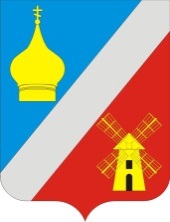 Российская ФедерацияРостовская область Неклиновский районАдминистрация Федоровского сельского поселенияПОСТАНОВЛЕНИЕ22 июля 2019г.	                               № 69                                      с. Федоровка	В целях приведения нормативной базы муниципального образования «Федоровского сельского поселения» в соответствие с действующим законодательством ПОСТАНАВЛЯЮ:1. Признать утратившим силу Постановление Администрации Федоровского сельского поселения от 14.01.2013 № 1 «Об организации муниципального имущества на аукционе», а также все вносимые изменение в данное Постановление.	2. Настоящее постановление вступает в силу со дня его официального опубликования (обнародования).	3. Контроль за исполнением настоящего постановления оставляю за собой.Глава Администрации Федоровского сельского поселения                                  Л.Н. Железняк«О признании утратившим силу Постановление Администрации Федоровского сельского поселения от 14.01.2013 г.  № 1 «Об организации продажи муниципального имущества на аукционе»